асташова софья сергеевна(Фамилия Имя Отчество)ОСНОВНАЯ ИНФОРМАЦИЯ: ОБРАЗОВАНИЕ: ДОПОЛНИТЕЛЬНОЕ ОБРАЗОВАНИЕ: Дата рождения:29.09.2002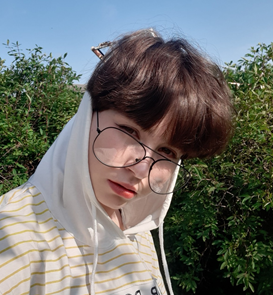 Семейное положение:Не замужем Место жительства: Хабаровск край Хабаровский р-н с. Некрасовка Телефон:89243005216E-mail: s.astashova@bk.ruЦЕЛЬ:Соискание должности модельер-конструкторПериод 
обученияНаименование   образовательного 
учрежденияСпециальность/профессия2018 – 2022Краевое государственное автономное профессиональное образовательное учреждение «Хабаровский технологический колледж» Конструирование, моделирование и технология швейных изделийНазвание пройденного курсаНазвание организации, проводившей курсыГод окончанияПрофессиональный курс «Индустрия моды»КГА ПОУ Хабаровский технологический колледж2018Профессиональный курс «Портной»КГА ПОУ Хабаровский технологический колледж2020Автоматизированное проектирование САПР Грация в одеждеКГА ПОУ Хабаровский технологический колледж2021Опыт работы,Практика:Опыта работы нет Данные о курсовых и дипломных работах:ПМ 03 ПОДГОТОВКА И ОРГАНИЗАЦИЯ ТЕХНОЛОГИЧЕСКИХ ПРОЦЕССОВ НА ШВЕЙНОМ ПРОИЗВОДСТВЕ Курсовая работа на тему : «Разработка технологического процесса изготовления современной одежды в джинсовом стиле» - Целью курсового проекта является разработка технологического процесса по изготовлению молодежного комплекта из джинсовой ткани по индивидуальным заказам с применением швейного высокопроизводительного оборудования и усовершенствованных методов обработки.ПМ 01      МОДЕЛИРОВАНИЕ  ШВЕЙНЫХ  ИЗДЕЛИЙПМ 02     КОНСТРУИРОВАНИЕ  ШВЕЙНЫХ  ИЗДЕЛИЙ Курсовая работа на тему: «Разработка коллекции медицинской формы» Профессиональные навыки:Художник-модельер, изготавливаю творческие эскизы, а так же технические эскизы для разработок коллекции или индивидуальную модель. Могу создавать насибельную и подиумную одежду. Делаю вышивку ручной работы на изделиях из бисера или обычную вышивку. Создаю аксессуары ручной работы (серьги, браслеты, заколки). Могу выполнить чертеж базовых конструкций швейных изделий, на основе этих конструкций моделировать и создавать лекала.  Дополнительные навыки:Пишу картины, создаю коллажи на любые темы и из любых материалов, занимаюсь баскетболом, увлекаюсь художественным оформлением интерьера помещений  Личные качества:Трудолюбивая, аккуратная, творческая, ответственная, амбиверт, отзывчивая, четкость в работе На размещение в банке данных резюме выпускников на сайте колледжа моей персональной информации и фото СОГЛАСНА На размещение в банке данных резюме выпускников на сайте колледжа моей персональной информации и фото СОГЛАСНА 